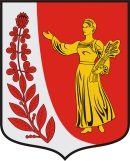 Администрация Муниципального образования«Пудомягское сельское поселение»Гатчинского муниципального районаЛенинградской областиПОСТАНОВЛЕНИЕОт 22.07.2019 года                                                                                                            N 350В соответствии с пунктом 1 статьи 160.2 Бюджетного кодекса Российской Федерации, Постановлением Правительства РФ от 26 мая 2016 года № 469 "Об общих требованиях к методике прогнозирования поступлений по источникам финансирования дефицита бюджета", постановлением Правительства РФ от 21 мая 2019 года № 630 "О внесении изменений в общие требования к методике прогнозирования поступлений по источникам финансирования дефицита бюджета",  Положением о бюджетном процессе в Пудомягском сельском поселении, утвержденным Советом депутатов Пудомягского сельского поселения от 19.12.2013 № 274 (с изменениями от 30.05.2013 № 238, от 09.11.2017 г. №176, от 20.12.2018 г. №257), руководствуясь Уставом Пудомягского сельского поселения, администрация Пудомягского сельского поселенияПОСТАНОВЛЯЕТ:1. Утвердить методику прогнозирования поступлений по источникам финансирования дефицита бюджета муниципального образования «Пудомягское сельское поселение Гатчинского муниципального  района Ленинградской области в соответствии с приложением к настоящему постановлению.2. Настоящее постановление вступает в силу с момента подписания и подлежит размещению на официальном сайте администрации Пудомягского сельского поселения.3. Настоящее постановление вступает в силу с даты опубликования.И.о.главы администрацииПудомягского сельского поселения                                                               М.А. ЕфремоваИсп. Семенова Е.В.Приложение к  постановлению администрацииПудомягского сельского поселенияот 22.07.2019 года № 350 МЕТОДИКА ПРОГНОЗИРОВАНИЯ ПОСТУПЛЕНИЙ ПО ИСТОЧНИКАМ ФИНАНСИРОВАНИЯ ДЕФИЦИТА БЮДЖЕТАМУНИЦИПАЛЬНОГО ОБРАЗОВАНИЯ «ПУДОМЯГСКОГО СЕЛЬСКОГО  ПОСЕЛЕНИЯ» ГАТЧИНСКОГО МУНИЦИПАЛЬНОГО РАЙОНА  ЛЕНИНГРАДСКОЙ ОБЛАСТИНастоящий документ, в соответствии с пунктом 1 статьи 160.2 Бюджетного кодекса Российской Федерации, постановлением Правительства РФ от 26 мая 2016 года № 469 "Об общих требованиях к методике прогнозирования поступлений по источникам финансирования дефицита бюджета",  постановлением Правительства РФ от 21 мая 2019 года № 630 "О внесении изменений в общие требования к методике прогнозирования поступлений по источникам финансирования дефицита бюджета" определяет методику прогнозирования поступлений по источникам финансирования дефицита бюджета муниципального образования «Пудомягского сельского поселения» Гатчинского муниципального района Ленинградской области (далее - методика прогнозирования).                    Цели и задачи методики прогнозирования Методика прогнозирования направлена на повышение качества планирования бюджета муниципального образования «Пудомягского сельского поселения» Гатчинского муниципального района Ленинградской области, а также к повышению качества управления муниципальным  долгом муниципального образования «Пудомягского сельского поселения» Гатчинского муниципального района Ленинградской области. Методика определяет порядок осуществления бюджетных полномочий главным администратором источников финансирования дефицита бюджета муниципального Пудомягского сельского поселения - Администрацией муниципального образования «Пудомягского сельского поселения» Гатчинского муниципального района Ленинградской области в части операций с источниками финансирования дефицита бюджета. Перечень поступлений по источникам финансирования дефицита бюджета муниципального образования Пудомягского сельского поселения     Главный администратор источников финансирования дефицита бюджета - Администрация муниципального образования «Пудомягское сельское поселение» Гатчинского муниципального района Ленинградской области выполняет бюджетные полномочия в части прогнозирования поступлений по  следующим источникам финансирования дефицита бюджета Пудомягского сельского поселения:Методы прогнозированияПри прогнозировании поступлений по источникам финансирования дефицита бюджета Пудомягского сельского поселения используется метод прямого счета.Остатки бюджетных средств формируются за счет остатков средств, образовавшихся на начало текущего финансового года, доходов бюджета, дополнительно полученных и не использованных в ходе исполнения бюджета, экономии в расходах.ИОСБ - Изменение остатков средств на счетах по учету средств бюджета          Дi - прогноз поступлений доходов бюджета муниципального образования в i финансовом году.          Рi -  прогноз кассовых выплат из бюджета муниципального образования в i финансовом годуИОСБ = (-Дi) + РiОб  утверждении  методики прогнозирования поступлений по источникам финансирования дефицита бюджета муниципального образования «Пудомягское сельское поселение Гатчинского муниципального  района Ленинградской областиКод бюджетной классификации источников внутреннего финансирования дефицита бюджетаНаименование кодов источников внутреннего финансирования дефицита бюджета12000  01 05 02 01 10 0000 000Изменение остатков средств на счетах по учету средств бюджета